Dr. Seuss Week 2020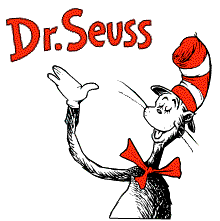 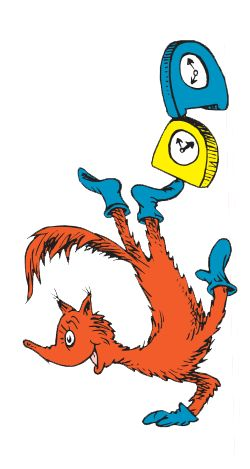 March 2nd-6th Monday, March 2nd- Cat in the Hat/Bartholomew and the Oobleck Day	Wear a red and white striped, a Cat in the Hat shirt, or a red uniform shirt with uniform bottoms and a crazy hat.  We will celebrate with birthday cupcakes (courtesy of Brookshire Brothers) for Dr. Seuss’s birthday.Tuesday, March 3rd- Fox in Socks DayCelebrate by wearing your uniform with crazy socks.Wednesday, March 4th- Wacky Wednesday/Put Me in the Zoo Day  Celebrate by wearing your free dress backwards, inside/out, or wear something with polka dots.  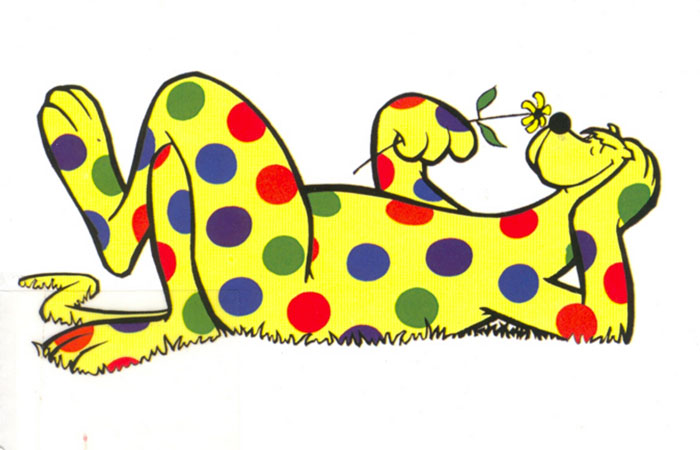 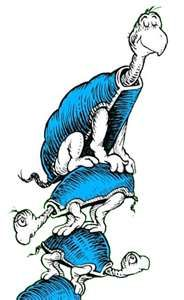 Thursday, March 5th - Yertle the Turtle DayCelebrate by wearing a blue shirt with your uniform bottoms and watching your teachers race to stack paper bowl turtles at lunch.Friday, March 6th- The Lorax  Celebrate by wearing a yellow or orange shirt with blue jean bottoms.Everyone will receive a silly mustache donated by PTK.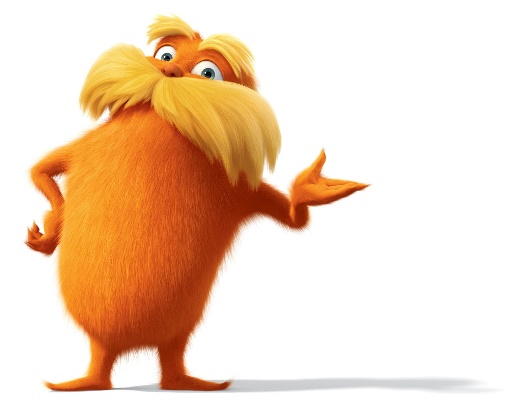 